План-конспект занятияпедагога дополнительного образования Новицкого Сергея ИгоревичаОбъединение –коллектив современного танца «Танцевальный марафон»Программа – Второй год обучения.Группа - 02-99, 02-101, 02-100 Дата проведения: - 22.12.2022.Время проведения: 11 ч. 00 мин. 13 ч. 00 мин. 15 ч. 00 мин. Тема занятия: «Разучивание движений. Упражнения для развития гибкости.» Цель занятия: развитие с помощью гимнастики и отработки танцевальных элементов гибкости тела и современных движений в стиле джаз-модерн.Ход занятия.Вводная часть.       - Разминка: повороты головы, движения для плечевого пояса, танцевальные элементы, наклоны корпуса, движения для рук, прыжки на месте и в продвижении, бег с захлёстом, восстановление дыхания.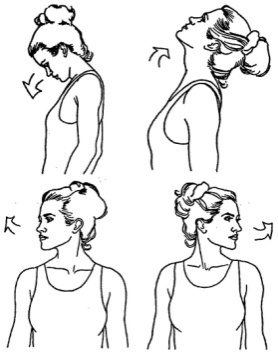 Партерный экзерсис- Постановка корпуса, упражнение на коврике.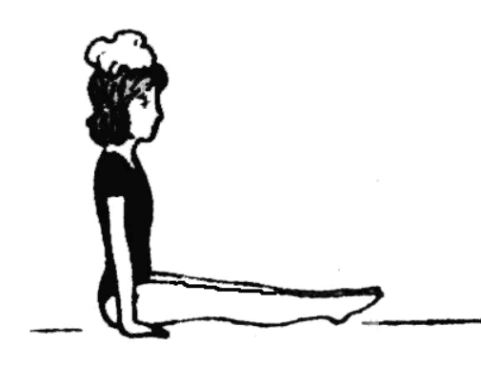      - Релеве. Упражнение на укрепление мышц стопы и выворотности.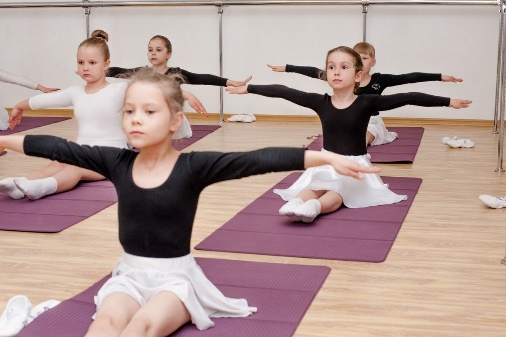      - Складочка: вперед, к правой ноге и к левой.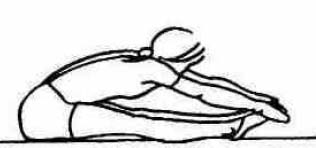      - Складочка по первой выворотной позиции.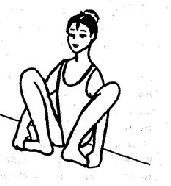      - Упражнение на расстяжку мышц стопы сидя по 6 позиции.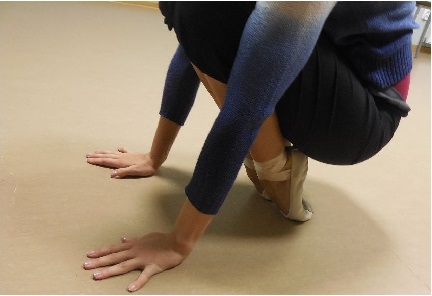      - Упражнение «Бабочка»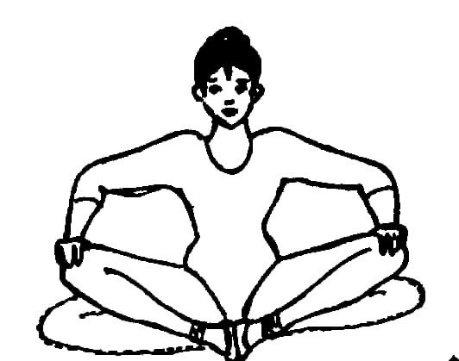      - Упражнение «Лягушка» лежа  на животе и на спине.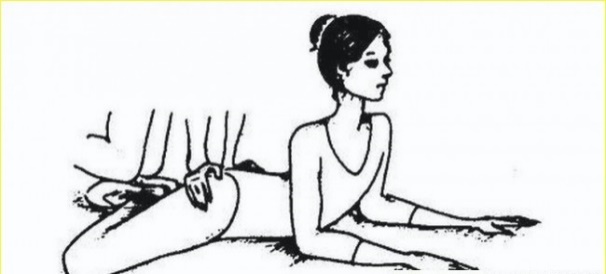      - Упражнение «Уголок» силовое упражнение для укрепления мышц    живота.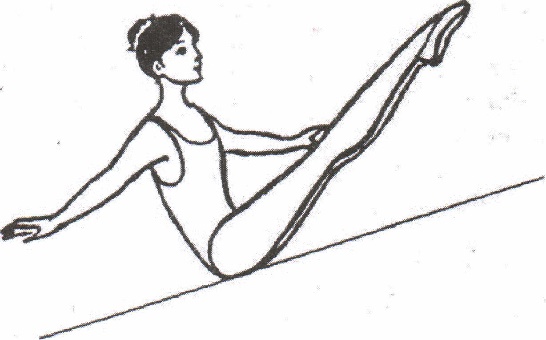      - Упражнение «Улитка-бутерброд» для гибкости мышц спины.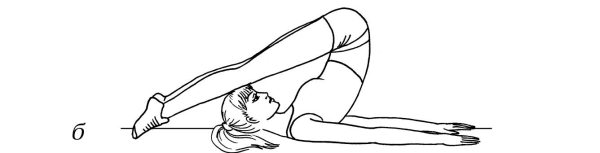 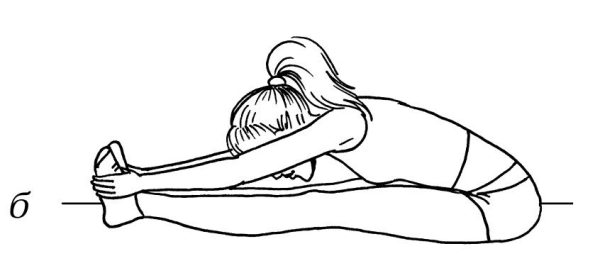      - Упражнение «Корзиночка»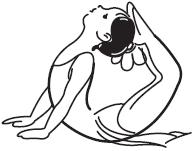      - Упражнение «Коробочка»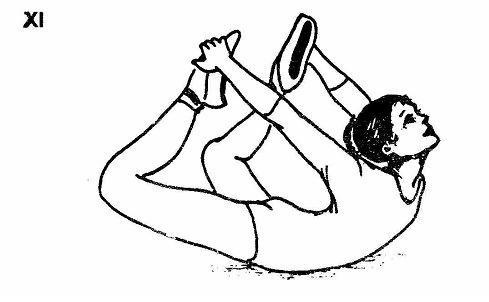      - Упражнение «Лодочка»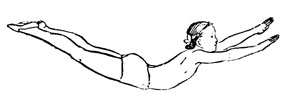      - Шпагаты на правую ногу, на левую ногу и поперечный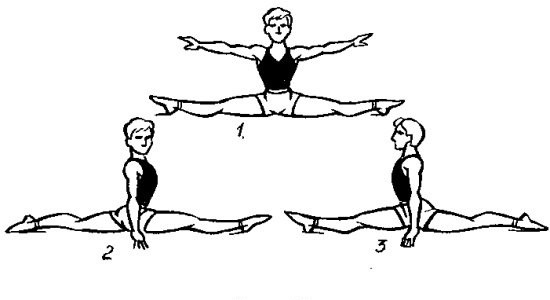 2. Основная часть.Разучивание движений : в характере и стиле джаз-модерн, современный танец, основные танцевальные комбинации.https://www.youtube.com/watch?v=qtXzpb8wr0gОбратите внимание на комбинацию современного танца. Старайтесь делать точно по видеоматериалу.https://www.youtube.com/watch?v=DAqggvZqZAc- Посмотрите внимательно видео и повторите их, начинайте учить медленно, затем повторяйте в темпе. Пока не выучите. Считайте вслух, соблюдайте ритм, держите спину, руки, позиции ног.В первом видео выучить танцевальную комбинацию. Во втором видео выучить позиции ног.3. Заключительная часть:- расслабление лежа на спине, восстановление дыхания.Домашнее задание: - Выучить упражнения по первому и второму видео, запомнить позиции ног. Высылаем фото или видео занятий детей в домашних условиях на электронную почту: s-nov94@mail.ru